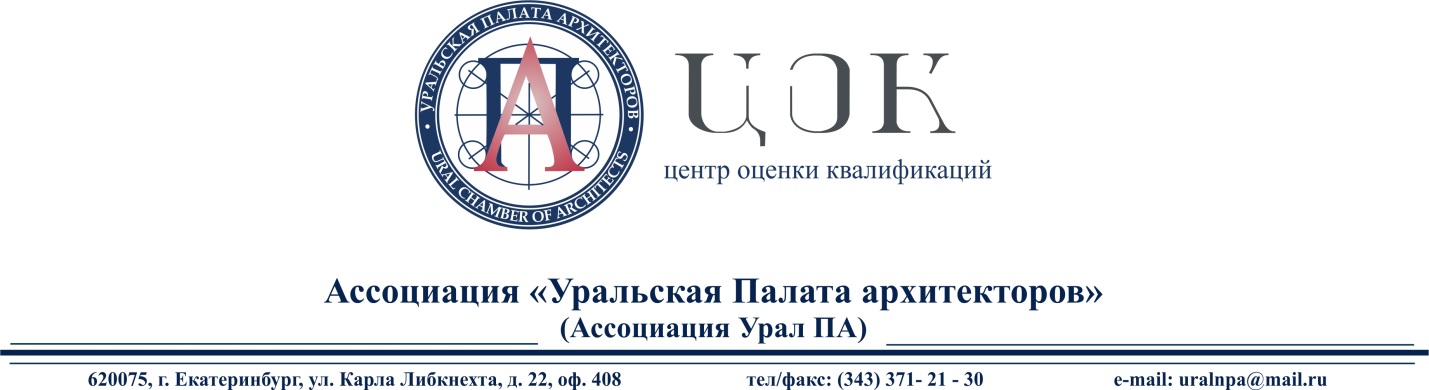 Требования к специалистам	Согласно статьи 55_5-1 Градостроительного кодекса Российской Федерации«Специалистом по организации инженерных изысканий, специалистом по организации архитектурно-строительного проектирования является физическое лицо, которое имеет право осуществлять трудовые функции по организации выполнения работ по инженерным изысканиям, подготовке проектной документации, в том числе в должности главного инженера проекта, главного архитектора проекта.»К должностным обязанностям которых относятся:1) утверждение заданий на выполнение работ по инженерным изысканиям, заданий на проектирование объекта капитального строительства;2) представление, согласование и приемка результатов работ по выполнению инженерных изысканий, подготовке проектной документации;3) утверждение результатов инженерных изысканий, проектной документации.4) утверждение вносимых в проектную документацию изменений только для главного инженера проекта.Минимальные требования к специалистам по организации инженерных изысканий, специалистам по организации архитектурно-строительного проектирования:1) наличие высшего образования по специальности или направлению подготовки в области строительства (в соответствии с приказом Минстроя от 06.11.2020 № 672/пр);2) наличие стажа работы на инженерных должностях не менее чем три года в организациях, выполняющих инженерные изыскания, осуществляющих подготовку проектной документации;3) наличие общего трудового стажа по профессии, специальности или направлению подготовки в области строительства не менее чем пять лет Стаж проверяется по должностям, указанным в трудовой книжке, в сведениях о трудовой деятельности или иномдокументе.В случае неоднозначности понимания трудовых функций по указанной должности, необходимо приложить дополнительный документ, где прописаны должностные обязанности (должностная инструкция, приказ, трудовой договор и др.).